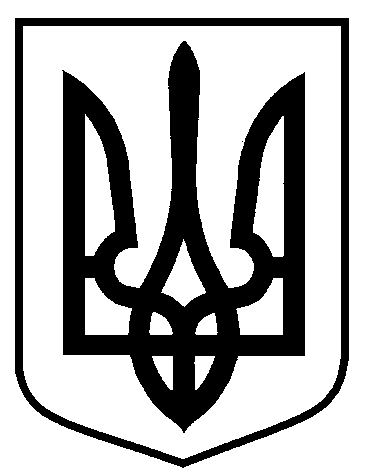 Сумська міська радаВиконавчий комітетРІШЕННЯвід  17.01.2017   № 28
	У зв’язку з технічною помилкою, на підставі поданої заяви, керуючись частиною 1 статті 52 Закону України «Про місцеве самоврядування в Україні», виконавчий комітет Сумської міської радиВИРІШИВ:  Внести зміни в пункт 13 додатку 1 до рішення виконавчого комітету Сумської міської ради від 18.10.2016 № 541 «Про присвоєння та зміну поштових адрес об’єктам нерухомого майна в місті Суми», виклавши його в наступній редакції:Міський голова                                                                                    О.М. ЛисенкоКривцов. т. 700100Розіслати: КривцовПро  внесення   змін  до  рішеннявиконавчого  комітету  Сумської міської ради від 18.10.2016 №541«Про    присвоєння      та      зміну поштових       адрес        об’єктам нерухомого майна в місті Суми» №з/пЗамовникАдреса, що присвоюється об’єкту Найменування об’єкта (відповідно до сертифікату відповідності, або декларації про готовність об’єкта до експлуатації, технічного паспорту) та місце його розміщенняЛітера або № згідно з планом технічного паспорту13Заявник 1Адреса 1Житловий будинок з прибудовою площею 40,60 кв.м, господарськими будівлями та спорудами, Адреса 1А-1